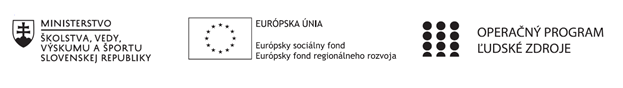 Správa o činnosti pedagogického klubu Príloha:Prezenčná listina zo stretnutia pedagogického klubuPrioritná osVzdelávanieŠpecifický cieľ1.1.1 Zvýšiť inkluzívnosť a rovnaký prístup ku kvalitnému vzdelávaniu a zlepšiť výsledky a kompetencie detí a žiakovPrijímateľStredná priemyselná škola stavebná a geodetická, Drieňová 35, 826 64 BratislavaNázov projektuZvýšenie kvality odborného vzdelávania a prípravy na Strednej priemyselnej škole stavebnej a geodetickejKód projektu  ITMS2014+312011Z818Názov pedagogického klubu IKT klubDátum stretnutia  pedagogického klubu03. 05. 2021Miesto stretnutia  pedagogického klubuMS Teams on-line konferenciaMeno koordinátora pedagogického klubuIng. Zita KósováOdkaz na webové sídlo zverejnenej správyhttps://stav-geo.edupage.org/Manažérske zhrnutie:Kľúčové slová: motivácia, problémové vyučovanie, skupinové vyučovanie, projekt, komplexný projekt, projektové vyučovanie, kooperácia, kooperatívne vyučovanie, prezentácia a hodnotenie projektuStretnutie IKT klubu bolo zamerané na diskusiu o tvorbe námetov pre Projektové vyučovanie. Kolektív pedagógov diskutoval o uplatnení Projektového vyučovania v odborných predmetoch, jeho priebehu, výsledkoch  a vplyve na zvýšenie kvality vzdelávania v odborných predmetoch, ako aj vedomostnej úrovne žiakov. Tiež sa diskutovalo o vplyve Projektového vyučovania na kooperatívne návyky žiakov pre lepšie uplatnenie v praxi. Členovia klubu skonštatovali, že prezentáciou výsledkov projektu získavajú žiaci dôležité skúsenosti pre samostatné vystupovanie pri od prezentovaní svojich vedomostí aj praktických zručností.Hlavné body, témy stretnutia, zhrnutie priebehu stretnutia:Členovia IKT klubu prediskutovali význam a vplyv Projektového vyučovania v odborných predmetoch od motivácie žiakov, výber tém, výber tematických celkov a odborných predmetov, v ktorých je vhodné uplatnenie Projektového vyučovania.Zhodli sa na záveroch, že sú dôležité postupné kroky:1. Motivácia žiakov pre Projektové vyučovanie s využitím ich vlastných vedomostí a skúseností 2. Stanovenie cieľov pre priebeh a výsledok projektu3. Rozdelenie žiakov do skupín pre využitie rovesníckeho vzdelávania a kooperácie4. Koordinácia a kontrola priebehu projektu5. Stanovenie formátu výstupu projektu6. Prezentácia výsledkov projektu7. Hodnotenie projektu – žiak, učiteľ, kolektív žiakov8. Reflexia na priebeh projektu a  dosiahnuté výsledky v oblasti nadobudnutých vedomostí a zručností žiakov zo strany žiaka aj učiteľaZávery a odporúčania:Členovia klubu sa zhodli na záveroch, že aplikáciou Projektového vyučovania v odborných predmetoch sa zvyšuje motivácia žiakov k prehlbovaniu vedomostí a zručností. Prehlbuje sa rozvoj ich myslenia, zažívajú pocity voľby, spolupráce a lepšej komunikácie so spolužiakmi a učiteľom. Významne prežívajú pocit ocenenia a uznania. Zážitok z úspechu vedie žiakov k lepším výsledkom aj v ostatných predmetoch. Členovia klubu odporúčajú začleniť Projektové vyučovanie v primeranej miere aj do tematických celkov viacerých predmetov, ale koordinovane, aby neboli žiaci preťažení.Vypracoval (meno, priezvisko)Ing. Helena DrienovskáDátum03. 05. 2021PodpisSchválil (meno, priezvisko)Ing. Karol ĎungelDátumPodpis